Сумська міська радаVІІІ СКЛИКАННЯ ____ СЕСІЯРІШЕННЯвід 				 № 		-МРм. СумиРозглянувши пропозицію Сумського міського голови Лисенка О.М., відповідно до пункту 5 частини четвертої статті 42 Закону України «Про місцеве самоврядування в Україні», керуючись пунктом 3 частини першої статті 26 Закону України «Про місцеве самоврядування в Україні», Сумська міська радаВИРІШИЛА:Затвердити виконавчий комітет Сумської міської ради VIІІ скликання у складі:Лисенко Олександр МиколайовичРєзнік Олег МиколайовичМіський голова								О.М. ЛисенкоВиконавець: Антоненко А.Г.______________          (підпис)Ініціатор розгляду питання – Сумський міський головаПроект рішення підготовлено відділом організаційно-кадрової роботиДоповідає: Сумський міський головаЛист погодженнядо проекту рішення Сумської міської ради  «Про затвердження персонального складу виконавчого комітету Сумської міської ради VIІІ скликання»Начальник відділуорганізаційно-кадрової роботи					А.Г. АнтоненкоНачальник правового управління					О.В. ЧайченкоСекретар Сумської міської ради					 О.М. Рєзнік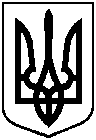 ПРОЄКТОприлюднено «___» ___________ 2021Про затвердження персонального складу виконавчого комітету Сумської міської ради VIІІ скликання